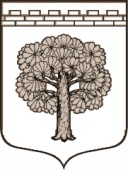                                             МУНИЦИПАЛЬНОЕ    ОБРАЗОВАНИЕ«ДУБРОВСКОЕ ГОРОДСКОЕ ПОСЕЛЕНИЕ»ВСЕВОЛОЖСКОГО МУНИЦИПАЛЬНОГО РАЙОНАЛЕНИНГРАДСКОЙ ОБЛАСТИ                                             СОВЕТ ДЕПУТАТОВ                                                           РЕШЕНИЕ     18.12.2018                                                                                № 65        г.п. Дубровка О внесении изменений в решение совета депутатов от 09.12.2008  № 95 «Об утверждении перечня и порядка формирования фонда оплаты труда должностных лиц, замещающих муниципальные должности в совете депутатов МО «Дубровское городское поселение»        В соответствии с Федеральным законом от 06.10.2003 № 131-ФЗ «Об общих принципах организации местного самоуправления в Российской Федерации»,  совет депутатов принялРЕШЕНИЕ:1. Внести в решение совета депутатов МО «Дубровское городское поселение» от 09.12.2008. № 95 «Об утверждении перечня и порядка формирования фонда оплаты труда должностных лиц, замещающих муниципальные должности в совете депутатов МО «Дубровское городское поселение» следующие изменения:1.1.Пункт 1 изложить в следующей редакции:"Утвердить перечень должностных лиц, замещающих муниципальные должности в совете депутатов МО «Дубровское городское поселение» Всеволожского муниципального района Ленинградской области (далее должностные лица):-глава муниципального образования «Дубровское городское поселение» Всеволожского муниципального района Ленинградской области, председатель совета депутатов  (далее глава МО);- депутат, работающий на постоянной основе".1.2. Пункт 2 изложить в следующей редакции:Утвердить должностные оклады выборных должностных лиц с 01.01.2019:-глава МО -17 505 руб.; депутат, работающий на постоянной основе- 14 132 руб.2. Решение вступает в законную силу со дня его принятия и распространяется на правоотношения, возникшие с 26.09.2014 года. 3. Контроль  исполнения решения возложить на постоянную комиссию по бюджетному контролю, муниципальному имуществу, налогам, инвестициям и экономическому развитию.Глава муниципального образования		          Т.Г.Куликова 